  MADONAS NOVADA PAŠVALDĪBA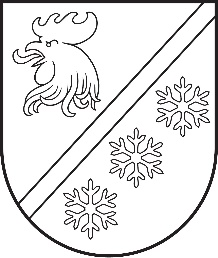 Reģ. Nr. 90000054572Saieta laukums 1, Madona, Madonas novads, LV-4801 t. 64860090, e-pasts: pasts@madona.lv ___________________________________________________________________________MADONAS NOVADA PAŠVALDĪBAS DOMESLĒMUMSMadonā2023. gada 29. jūnijā							          		Nr. 407									     (protokols Nr. 9, 49. p.)Par finansiālu atbalstu mākslas plenēra organizēšanai Vestienas pagastāMadonas novada pašvaldība 2023. gada 7. jūnijā ir saņēmusi biedrības M-Art iesniegumu (reģistrēts Madonas novada pašvaldības administrācijā ar Nr. 2.1.3.1/23/2128) ar lūgumu finansiāli atbalstīt mākslas plenēra organizēšanu Vestienas pagastā.Plenērs norisināsies no 2023. gada 14. jūnija līdz 23. jūnijam. Vestienas mākslas plenērs nav komerciāls pasākums. Tas ir kļuvis par nozīmīgu ikgadēju tradīciju gan māksliniekiem, kuri ierodas no Madonas novada un ārpus tā, gan arī vietējiem iedzīvotājiem. Plenērs popularizē Vestienas pagastu un Madonas novadu, veicina mākslas attīstību novadā.Biedrība M-Art lūdz finansiāli atbalstīt plenēra organizēšanu ar EUR 1077,75, kas ietver dalībnieku uzturēšanās izmaksas “Vestienas muižas” telpās, internātā, ēdnīcā.Noklausījusies sniegto informāciju, ņemot vērā 15.06.2023. Kultūras un sporta jautājumu komitejas un 20.06.2023. Finanšu un attīstības komitejas atzinumus, atklāti balsojot: PAR – 15 (Agris Lungevičs, Aigars Šķēls, Aivis Masaļskis, Andris Sakne, Artūrs Čačka, Artūrs Grandāns, Arvīds Greidiņš, Gunārs Ikaunieks, Guntis Klikučs, Iveta Peilāne, Kaspars Udrass, Māris Olte, Rūdolfs Preiss, Sandra Maksimova, Zigfrīds Gora), PRET – NAV, ATTURAS –  NAV, Madonas novada pašvaldības dome NOLEMJ:Atbrīvot biedrību M-Art no “Vestienas muižas” (ēdnīcas, telpu, naktsmītnes, dušas) telpu nomas maksas mākslas plenēra organizēšanai no 2023. gada 14. jūnija līdz 2023. gada 23. jūnijam.               Domes priekšsēdētājs				             A. Lungevičs	Veiba 27817240ŠIS DOKUMENTS IR ELEKTRONISKI PARAKSTĪTS AR DROŠU ELEKTRONISKO PARAKSTU UN SATUR LAIKA ZĪMOGU